                                                  Итоговое занятия.Провели итоговое занятие в старшей группе. Дети принимали активное  участие, отвечали на вопросы участвовали в играх, работали на столах с геометрическими фигурами. На занятии присутствовала администрация школы и учитель начальных классов. В конце занятия комиссия похвалила детей, и пожелали им успехов в учебе.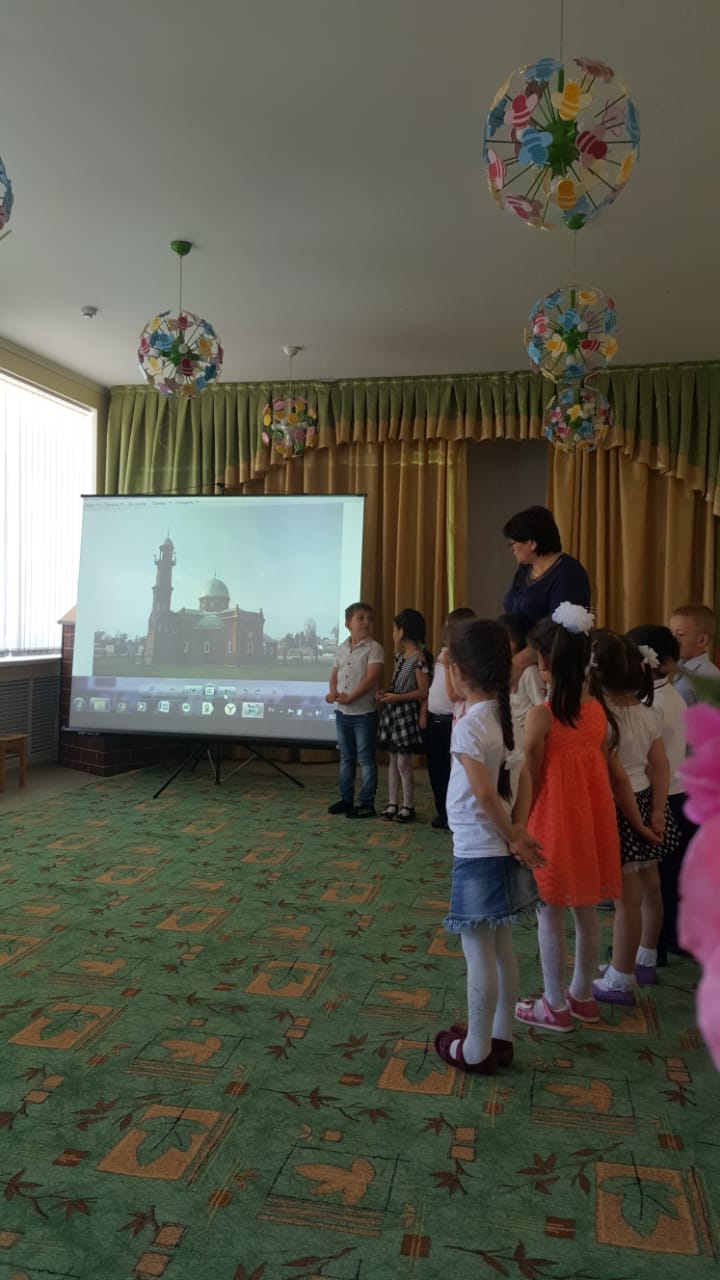 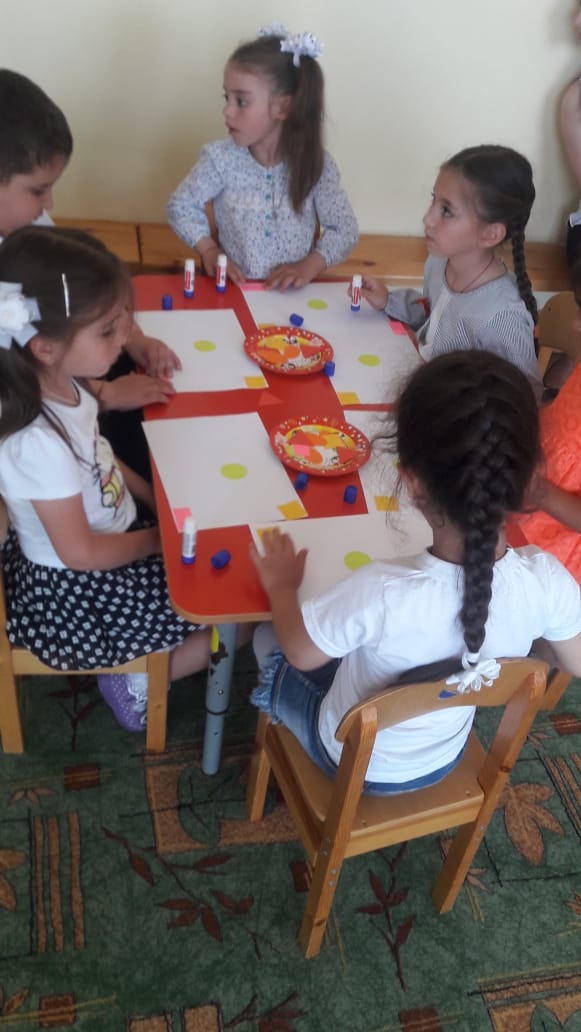 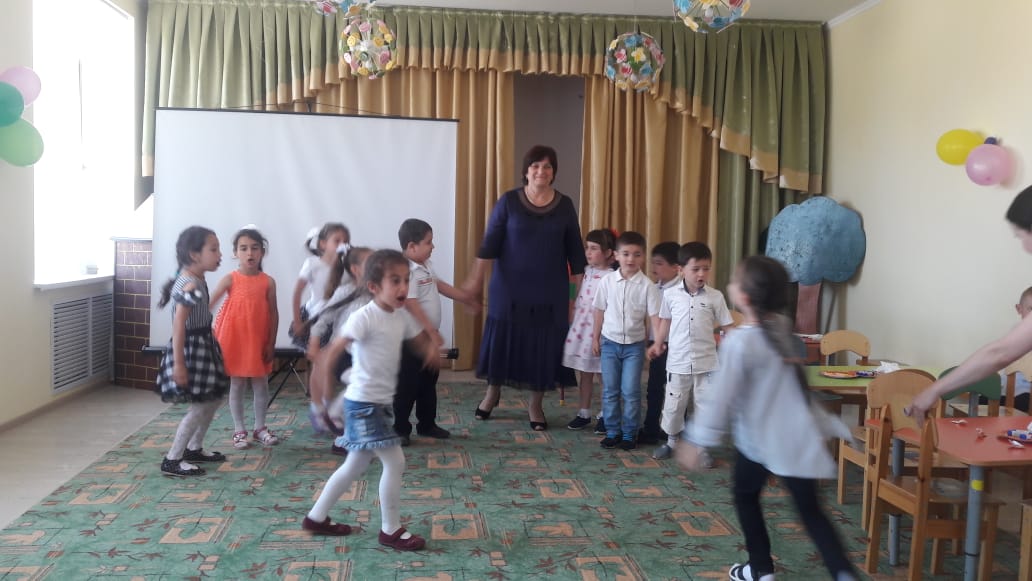 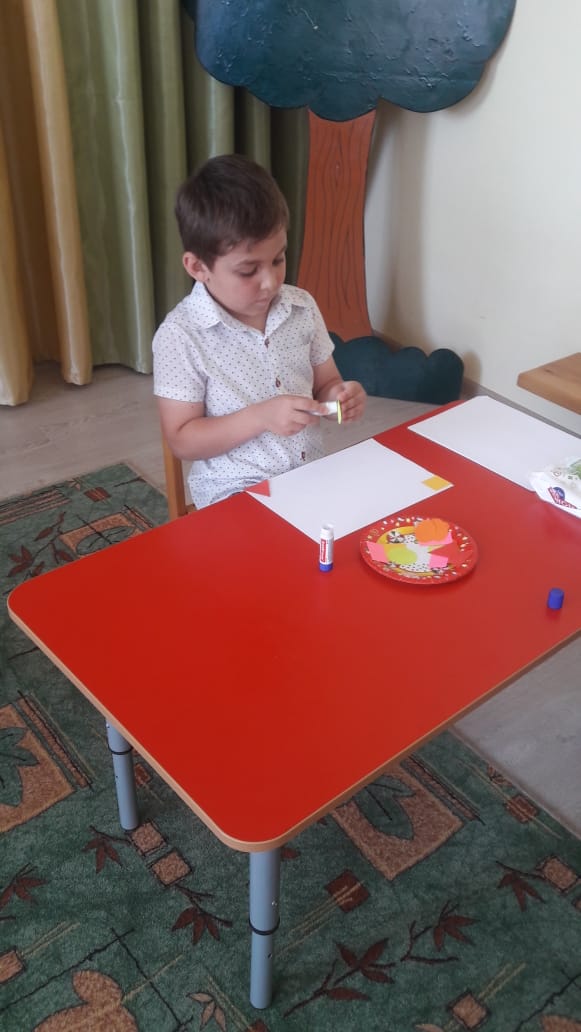 